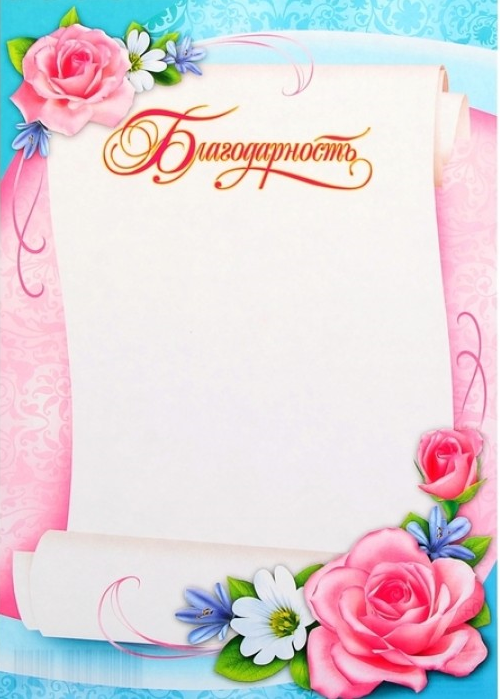 Генеральному директору  ФГУП «ВИАМ» Каблову Евгению НиколаевичуГБУ Архангельской области «Октябрьский детский дом» выражает искреннюю благодарность за приобретение Вашей фирмой спортивного инвентаря нашим воспитанникам.Вы подарили не просто материальные ценности, 		Вы подарили счастье нашим детям.Вы сами понимаете, дети, лишенные родительской заботы,могут рассчитывать только на поддержку небезразличных людей, поэтому мы будем сердечно благодарны Вам за любую помощь в будущем!Спасибо Вам большое! Желаем Вам и Вашему коллективу здоровья, интересных замыслов и их благополучных воплощений, ярких событий, счастья и дальнейшего процветания компании!Директор Каплиева Вера Михайловна